MECS END OF TERM TWO 2022 CHEMISTRY PAPER ONE MARKING SCHEME PP 11.i. substance that produces useful energy when it undergoes a chemical or nuclear reaction. 1MKii. -It burns very rapidly producing large amounts of gases which in turn create a huge thrust as they escape.-It has a very high heat of combustion (4740 kJ mol–1).-It ignites easily.ANY 1MK2. foms positive ions like group I elements½MKH(g)                          H+ (g)   +    e-  1MKFrom negative ions like group VII elements½MKH(g)  +  e-                       H-(g) 1MK3.i.Rustingii. – Iron nails CHANGES brown./ RUSTS    - Water rises up the delivery tube/water level drops in the trough4. I. manufacture of glass, soaps and detergentsii. in paper and textile industries(accept any)b. Ca2+(aq) + CO32-(aq)  CaCO3(s)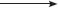 Mg2+(aq) + CO32–(aq)  CaCO3(s)5. -Add water to the solid in a boiling tube and divide the solution into two (1mk)-add ammonia solution to the two prepared solutions, until in excess (1mk)A white ppt that ½MK dissolves in excess shows the presence of Zinc ions while a white ppt that doesn’t dissolve shows the presence of aluminium ½MK ions.6.i. Concentrated sulphuric (VI) acidii. Collection over waterdrawing and workabilitylabellingiii. HCOOH(s)                          CO(g)    +   H2O(g)7. i.a. hydrogenb. copper(ii) oxidec. waterii. it is impure and impurities raise the boiling point8. i) Metals, the ionic is smaller than the atomic radiusii. C9.10. a. Rhombicb. monoclinicc. Rhombic11. -Place some flowers in the mortar and crush using the pestle while adding propanone a little at time.Decant the extract in a clean beaker-Place a drop of the extract at the centre of the filter paper and allow it to spread as far as possible.-Add a drop of propanone at the centre of the filter paper of the filter paper and allow it to spread as far as possible. A chromatogram showing red and yellow colours is seen.12. Q+W=100Elimination6Q +7W  =6946Q  + 6W= 600W=94%Q= 6%13. i. effervesence/stream of bubblesii. White suspension/ precipitate is formedCa(s) + H2O (l)                      Ca(OH)2 (aq)   +  H2(g)14. i.Less volatile,can displace more volatile acids from their saltsii.Oxidising agent15. Moles of NaOH that reacted0.1------------1000?---------------24.8     =0.00248moles½MKMoles of the acid that reacted with the baseNaOH      :     HCl1               :       10.00248:        0.00248 moles½MKMoles of the acid in 100cm30.2-----------------1000cm3………………….100cm3   =0.02moles½MKMoles of the acid that reacted with the carbonate0.02 moles- 0.00248moles =0.01752moles½MKMoles of the carbonate that reacted with the acidCaCO3     :   HCl1	:         2 ?          :       0.01752      =0.00876moles½MKMass of the carbonate that reactedMoles  x molar mass0.00876   x  100  =  0.876 g½MKPercentage of calcium carbonate in limestonex100 = 87.6%½MK16. -sublimes on heating -It is deliquescentorange brown, soluble in waterii- Fe(s)  + Cl2(g)                      FeCl3(s)17. -Keep substances free from moisture- Heat substances that require strong heating- Holding substances being heated18. 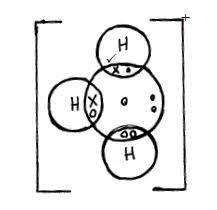 19. a. Burn in a non-luminous flame, carbon burns in a yellow flame, copper (ii) oxide burns in a green flameb. Add dilute sulphuric (vi) acid, copper (ii) oxide dissolves to form a blue solution while carbon doesn’t dissolve.c. Heat  strongly in a boiling tube, carbon forms a colourless gas that forms a white ppt with while lime water  copper(ii) oxide doesn’t.d. add copper (ii) oxide to each of them and heat strongly, carbon forms a brown substance while copper(ii0 oxide doesn’t. 20.- Add sodium metal into distilled water, to form sodium hydroxide-Bubble carbon (iv) oxide gas through sodium hydroxide solution for a long period of time to form sodium hydrogen carbonate.-Evaporate sodium hydrogen carbonate solution to saturate then cool to crystallize21.i.They are plant extracts that show different colours in acid and baseii.Do not have a long shelf lifeDo not show consistent results22. -used water softening-Extraction of some metals23.IUPAC: International union of pure and applied chemistryDDT: Dichlorodiphenyltrichloroethane24.i. Fission: splitting of a heavy nuclide when bombarded with a fast moving neutronFusion: small nuclei combine together when made to collide at high velocity (Both correct)ii.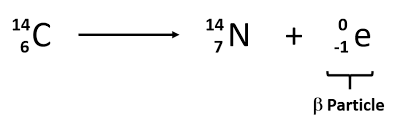 25.     2C   +   3H2                 +O2           CH3CH2OH	+O2		+O2		+O2	   (- 393x2)   +(-296x 3)= H   + -1386                						-1674+ 1386  =   -290kJ/mol                            2 CO2       +   3 H2O26.i. Pb(NO3)2ii.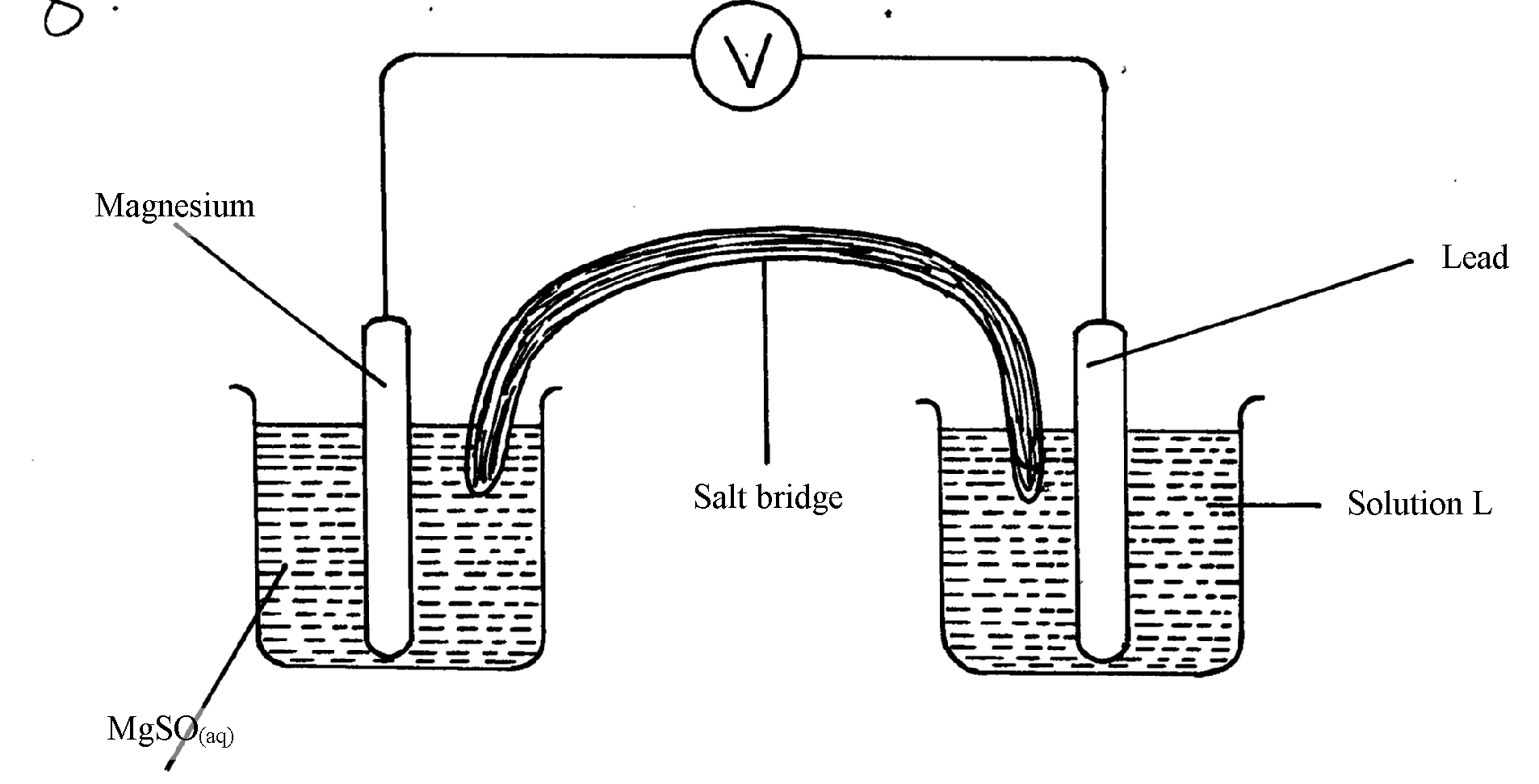 iii.  Mg(s)/Mg2+(aq)//Pb2+(aq)/Pb(s)27. i.At constant temperature and pressure the rate of diffusion of a gas is inversely proportional to the square root of its density.ii.  100cm3--------------30sec      150cm3--------------?       =45 secT2=  2025 x  46/44     =  46.01 sec28.  Q-EthanolZ- Ethanoic acidii. 2CH3CH2OH(l)    +   2K(s)                         2CH3CH2OK(l)    + H2(g)CH3COOH(aq)     +   Na2CO3(s)                       CH3COONa(aq)    +  CO2(g)    + H2O(l)29i.-The rate of forward reaction is equal to the rate of backward reaction-at equilibrium the concentration of the reactants and products do not changeii. pressure will have no effect on the equilibrium because, number of molecule on the reactant and products side are equal.Effect on rateExplanationincreasesPowdered zinc offers a large surface area.increasesparticles collide more